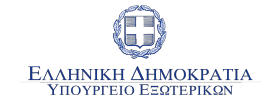 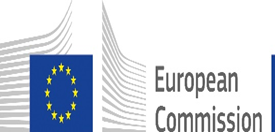 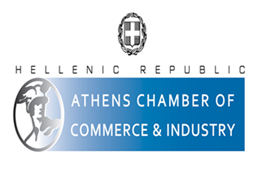 ΠΡΟΣΚΛΗΣΗΤο Υπουργείο Εξωτερικών και η Ευρωπαϊκή Επιτροπή σε συνεργασία με το Εμπορικό και Βιομηχανικό Επιμελητήριο Αθηνώνέχουν την τιμή να σας προσκαλέσουν σε εκδήλωση με θέμα:       «Ημέρα Πρόσβασης στην Αγορά»που θα πραγματοποιηθεί την Τρίτη, 5 Δεκεμβρίου 2023 και ώρα 09.00-13.15στην Αίθουσα «ΕΡΜΗΣ» του Εμπορικού και Βιομηχανικού Επιμελητηρίου Αθηνών (6ος όροφος)Με συμμετοχήτου Επικεφαλής Αξιωματούχου για την Εφαρμογή των Εμπορικών Συμφωνιών της Ευρωπαϊκής Ένωσης(Chief Trade Enforcement Officer-CTEO)κ. Denis Redonnet.Παρακαλούνται οι ενδιαφερόμενοι να επιβεβαιώσουν τη συμμετοχή τους κάνοντας την εγγραφή τους  εδώ. Μπορείτε να δείτε το πρόγραμμα της εκδήλωσης πατώντας εδώ.Περισσότερες πληροφορίες:Β6 Δ/νση Πολυμερών Οικονομικών Σχέσεων και Εμπορικής Πολιτικής του ΥΠΕΞ, Τηλ. Επικοινωνίας: 210 3682763  Τμήμα Διεθνών Σχέσεων του ΕΒΕΑ, Τηλ. Επικοινωνίας: 210 3382342, 252